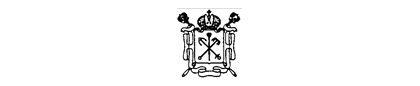 ТЕРРИТОРИАЛЬНАЯ ИЗБИРАТЕЛЬНАЯ КОМИССИЯ № 27РЕШЕНИЕ28 июля 2021 года 		                                      	                           № 5-23 Санкт-ПетербургО лицах, ответственных за работу со средствами видеонаблюдения 
и трансляции изображения в помещенииТерриториальной избирательной комиссии № 27при проведении выборов депутатов Государственной Думы Федерального Собрания Российской Федерации восьмого созываи иных выборов, назначенных в единый день голосования19 сентября 2021 годаВ соответствии с пунктом 18 статьи 86 Федерального закона 
«О выборах депутатов Государственной Думы Федерального Собрания Российской Федерации» от 22.02.2014 № 20-ФЗ, пунктом 3.5 Порядка применения средств видеонаблюдения при проведении выборов депутатов Государственной Думы Федерального Собрания Российской Федерации 
«О видеонаблюдении при проведении выборов депутатов Государственной Думы Федерального Собрания Российской Федерации» от 14.07.2021 №20/169-8, Территориальная избирательная комиссия № 27 р е ш и л а:Определить членов Территориальной избирательной комиссии 
№ 27 с правом решающего голоса Иванов Максим ЮрьевичТарасов Владислав Николаевичответственными за работу со средствами видеонаблюдения и трансляции изображения в помещении Территориальной избирательной комиссии № 27.  2. Разместить настоящее решение на официальном сайте Территориальной избирательной комиссии № 27 в информационно-телекоммуникационной сети «Интернет».3. Контроль за исполнением настоящего решения возложить 
на председателя Территориальной избирательной комиссии № 27 
Ющенко Л.В.Председатель Территориальнойизбирательной комиссии № 27                                                      Л.В. ЮщенкоСекретарь Территориальнойизбирательной комиссии № 27                                                        Е.В. Дерябина